LandwirtschaftTorsten Sommer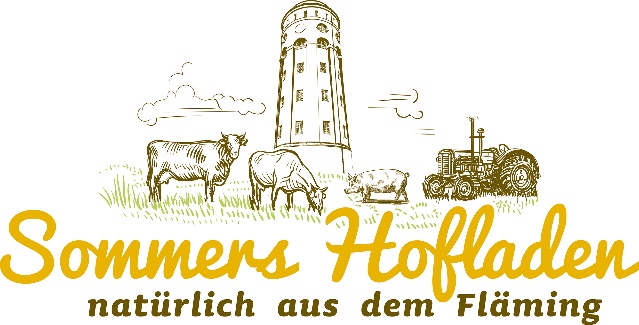 HofladenTreuenbrietzener Straße 5914913 NiedergörsdorfTel.: 0178 7775498E-Mail: sommers-hof@gmx.deBestellformular für RindfleischSonderwünsche bitte vorher anfragenMeine Kontaktdaten:Name, Vorname:	_______________________________________Adresse:	_______________________________________
_______________________________________Telefonnummer:	_______________________________________E-Mail-Adresse:	_______________________________________Abholdatum:	_______________________________________ausdrucken, ausfüllen und dann per Post, per Mail oder einfach in den BriefkastenDie Abholung ist zu unseren bekannten Öffnungszeiten möglich.BezeichnungPreis pro kgMenge in kg(bitte angeben)Rouladen19,00€Braten15,00€Gulasch15,00€Filet39,00€Roastbeef29,00€Hüftbraten / Hüftsteak25,00€Beinscheiben9,00€Suppenfleisch
/-knochenRinderschwanz	8,00€Herz6,00€Leber5,00€Niere4,00€Zunge10,00€Hoftüte 
(bestehend aus je 1kg Rouladen, Braten, Gulasch, Beinscheiben und Suppenfleisch)50,00€